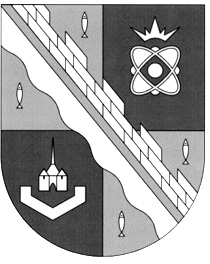                            администрация МУНИЦИПАЛЬНОГО ОБРАЗОВАНИЯ                                             СОСНОВОБОРСКИЙ ГОРОДСКОЙ ОКРУГ  ЛЕНИНГРАДСКОЙ ОБЛАСТИ                             постановление                                                    от 14/06/2022 № 1213О внесении изменений в постановление администрацииСосновоборского городского округа от 30.10.2014 № 2475«О координационном совете по вопросам развития малого и среднего предпринимательства на территории Сосновоборского городского округа»В целях оптимизации работы координационного совета по вопросам развития малого и среднего предпринимательства, руководствуясь решением совета депутатов от 25.05.2022 № 68 «О внесении изменения в решение совета депутатов от 07.10.2019г. № 11» а также в связи с организационно-штатными изменениями в администрации Сосновоборского городского округа, администрация Сосновоборского городского округа п о с т а н о в л я е т:1. Внести изменения в постановление администрации Сосновоборского городского округа от 30.10.2014 № 2475 «О координационном совете по вопросам развития малого и среднего предпринимательства на территории Сосновоборского городского округа» (в редакции постановления администрации Сосновоборского городского округа от 05.03.2020 № 491, с изменениями от 07.04.2022 № 619):1.1. Вывести из состава координационного совета по вопросам развития малого и среднего предпринимательства на территории Сосновоборского городского округа (далее – Координационный  совет) - Колбасова Юрия Александровича;- Вакарчук Анну Валентиновну.1.2. Ввести в состав Координационного совета:- депутата совета депутатов Сосновоборского городского округа Терешкина Алексея Евгеньевича;- специалиста структурного подразделения «Вспомогательная служба» МКУ «ЦАХО, Шолыгину Юлию Алексеевну.2. Назначить Шолыгину Ю. А. секретарем Координационного совета.3. Общему отделу администрации (Смолкина М.С.) в течение трех дней со дня подписания обнародовать настоящее постановление на электронном сайте городской газеты "Маяк". 4. Отделу по связям с общественностью (пресс–центр) Комитета по общественной безопасности и информации (Бастина Е.А.) разместить настоящее постановление на официальном сайте Сосновоборского городского округа.5. Настоящее постановление вступает в силу со дня официального обнародования.6. Контроль за исполнением настоящего постановления возложить на первого заместителя главы администрации Сосновоборского городского округа Лютикова С.Г.Глава Сосновоборского городского округа   		                                         М.В.Воронков